
Official Publication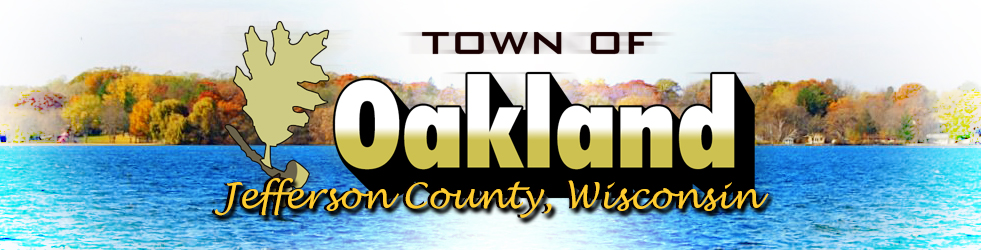 Town of OaklandN4450 County Road ATuesday December 8, 20207:00pm
Town Board Agenda
Call the Town Board meeting to orderVerification of noticeClosed Session pursuant to Wisconsin State Statute Section 19.85 (1)(c) Considering employment, promotion, compensation or performance evaluation data of any public employee over which the governmental body has jurisdiction or exercises responsibility (interviews for Plan Committee Appointments).Discussion and possible action on Plan Committee Appointments for 2021-2023Discussion and possible action regarding updating the Employee HandbookNext meeting date December 15, 2020AdjournmentPosted December 1, 2020 at Hering’s Lake Ripley Inn, Oakland Town Hall, Cambridge Post Office & on the town’s website (www.oaklandtown.com).  Emailed to the Jefferson Daily Union for publication.Chris M Astrella, WCPCClerk/Treasurer